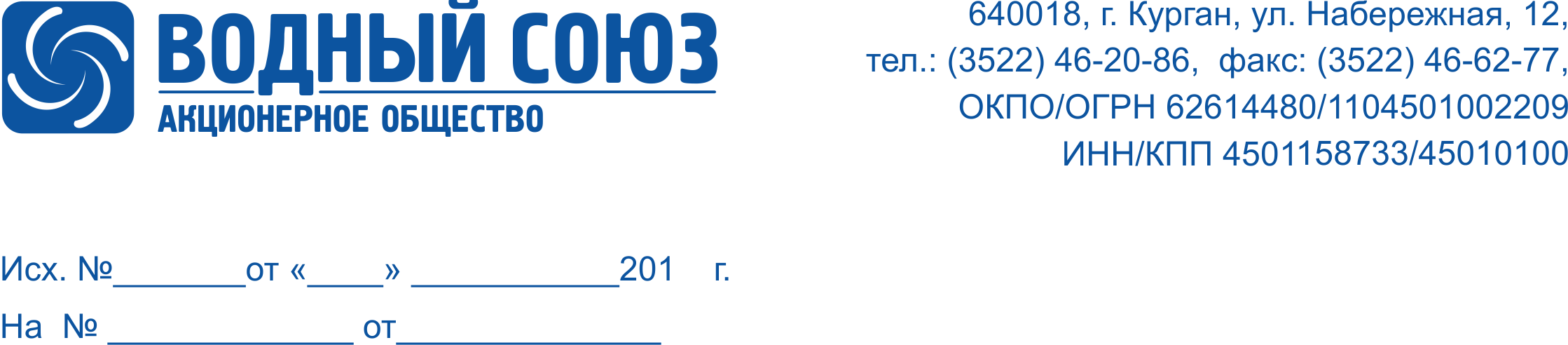 Утверждаю:Генеральный директорАО «Водный Союз»                                                                                                          _________________В. Л. ОвсянниковДОКУМЕНТАЦИЯ О ЗАКУПКЕ №48Открытый запрос цен на продажу лома и отходов черных и цветных металлов г. Курган1.Заказчик. Предмет закупки.Форма закупки: открытый запрос цен.Продавец: Акционерное общество «Водный Союз» (АО «Водный Союз») (ОГРН 1104501002209, ИНН 4501158733, юридический адрес: 640018, г. Курган, ул. Набережная, 12).Настоящий открытый запрос цен не является конкурсом, не дает никаких прав участникам и не влечет возникновения никаких обязанностей у заказчика, кроме прямо указанных в документации о запросе цен.2. Условия продажи2.1. Сведения о продаваемом имуществеКупля-продажа лома и отходов цветных металлов и сплавов, образовавшихся в результате хозяйственной деятельности предприятия.Условия оплаты: Оплата за переданный товар производится Покупателем путем перечисления денежных средств на расчетный счет Продавца на основании приемо-сдаточного акта, счета, счет-фактуры и товарной накладной, переданных Продавцом Покупателю. Оплата осуществляется Покупателем в течение 7 (семи) календарных дней со дня предоставления Продавцом Покупателю надлежащим образом оформленных документов.Дату и время вывоза товара по каждой конкретной заявке Покупатель предварительно согласовывает с Продавцом. Количество подлежащего поставке Товара (партии Товара) является примерным, точное количество поставленного Товара определяется при приемке и указывается в ПСА. Под партией Товара понимается количество Товара, единовременно поставляемое Покупателю.2.2. На дату публикации настоящей Документации продаваемое имущество свободно от любых прав и притязаний третьих лиц. На продаваемое имущество не наложен арест, в отношении имущества не ведется исполнительное производство.2.3. Вывоз осуществляется силами Продавца, либо самовывоз и погрузка силами Покупателя на территории Продавца в период: с даты подписания договора до 31.12.2020г. Взвешивание осуществляется на территории Покупателя.Местонахождение имущества: г. Курган, ул. Набережная, д.12, г. Курган, пр-кт Голикова, д. 27А. 2.4. Осмотреть продаваемое имущество можно по вышеуказанным адресам в рабочие дни с 08:00 до 12:00 и с 13:00 до 17:00 (время местное г. Курган). предварительно связавшись с ответственными лицами.3.Общие требования к покупателю: 3.1. Покупатель должен обладать необходимыми профессиональными знаниями, управленческой компетентностью и репутацией в области работы со вторсырьем, иметь ресурсные возможности для осуществления своей деятельности (финансовые, материально-технические, производственные, трудовые).3.2. Покупатель должен обладать гражданской правоспособностью в объеме, достаточном для заключения и исполнения Договора 3.3. Покупатель должен являться платежеспособным, не должен быть признан несостоятельным (банкротом), или находиться в процессе ликвидации. На имущество Участника запроса цен в части, необходимой для исполнения договора, не должен быть наложен арест, экономическая деятельность Участника запроса цен не должна быть приостановлена.3.4. Покупатель должен обладать опытом работы в данной сфере деятельности.3.5. Покупатель должен организовать работу на площадках сбора и хранения металлолома Продавца по приемке, разделке и вывозке своими силами и за свой счет.3.6. Покупатель должен при исполнении договора, заключенного по итогам проведенного запроса цен, руководствоваться требованиями действующего законодательства, в том числе:Постановлением Правительства РФ от 11.05.2001 N 369  «Об утверждении правил обращения с ломом и отходами черных металлов и их отчуждения»;Постановлением Правительства РФ от 11.05.2001 N 370 «Об утверждении правил обращения с ломом и отходами цветных металлов и их отчуждения».3.7. Покупатель должен обладать специальными знаниями и быть технически оснащенным для организации и проведения своими силами и за свой счет проверки на безопасность лома (в том числе взрывоопасность, химическую и радиационную безопасность) на территории Организатора.4. Участник запроса цен должен включить в состав Предложения следующие документы:- копии лицензии на выполнение данных видов работ.- копию Свидетельства о государственной регистрации юридического лица;- копию Свидетельства о постановке на учет в налоговом органе юридического лица- копии документов о назначении руководителя (протокол Общего собрания, приказ, распоряжение, при необходимости – контракт и т.п.), доверенность.- копию выписки из ЕГРЮЛ, выданную не ранее чем за 6 месяцев.- копии годовой бухгалтерской отчетности на последнюю отчетную дату (с отметкой налогового органа о приеме): бухгалтерского баланса и отчета о финансовых результатах, приложения к бухгалтерской отчетности: отчет об изменениях капитала, отчет о движении денежных средств, отчет о целевом использовании средств. Если участником закупки годовая бухгалтерская отчетность в налоговый орган не предоставлялась (в случаях, установленных законодательством), участником должно быть предоставлено письмо с указанием такого непредставления.При непредоставлении указанных документов заявка участника может быть отклонена.5.  Предложение должно быть оформлено по установленным формам (1, 2) Заявки на участие должны сохранять свое действие в течение 60 дней после подписания протокола, в соответствии которым определен победитель, или до даты заключения контракта с победителем (в зависимости от того, какая дата наступит раньше). Предложение должно быть подписано лицом, имеющим право в соответствии с законодательством Российской Федерации действовать от лица Поставщика без доверенности, или надлежащим образом, уполномоченным им лицом на основании доверенности (далее — уполномоченного лица). Предложение также должно быть скреплено печатью поставщика.6.   Предложения принимаются до 11.08.2020г 16-00 час (время местное г. Курган), 14.00 (МСК)- по электронной почте e-mail: marina.zaharova@water45.ru (по электронной почте документы отсылаются в сканированном виде в формате pdf). В теме электронного сообщения указывается номер закупки 48Электронные документы, входящие в состав заявки должны иметь один из распространённых форматов документов: с расширением (*.doc), (*.docx), (*.xls), (*.xlsx), (*.pdf) также рекомендуется поместить файлы в архив *.zip или *.rar, объем принимаемого трафика составляет не более 20 Мб, в случае если объем письма превышает установленный лимит, письмо отсылается частями.Все файлы не должны иметь защиты от их открытия, изменения, копирования их содержимого или их печати.Файлы должны быть именованы так, чтобы из их названия ясно следовало, какой документ, требуемый документацией, в каком файле находится.7. Контактное лицо: Захарова Марина Андреевна 8(3522) 63-56-80, marina.zaharova@water45.ru8.  Организатор Запроса цен оставляет за собой право предоставить участникам возможность добровольно повысить предпочтительность их заявок путем повышения первоначальной (указанной в заявке) цены (далее - процедура переторжки, переторжка), при условии сохранения остальных положений заявки без изменений. До переторжки допускаются участники, занявшие с 1 по 4 места, коммерческие предложения которых, являются наилучшими по цене. 9.  Критерием для определения Победителя является наибольшая цена предложения, при условии соответствия самого предложения требованиям документации;10. Данный запрос цен не является извещением о проведении торгов, представляет собой приглашение делать оферты - п.1 ст. 437 ГК РФ, а не офертой, и не налагает на организатора закупки обязанности по заключению договора с победителем данной закупочной процедуры.11. Жалобы по процедуре проведения принимаются по e-mail: shilo@id-suenco.ru,  zakupki@k-m-i.ru.Формы для обязательного заполненияФорма коммерческого предложения (оферта) (форма 1)конец формыФорма Анкеты Участника (форма 2)Анкета участниканачало формыНаименование и адрес Участника : _________________________________  ___________________________________                                                    _______________________           (Фамилия, имя, отчество подписавшего, должность)                                                                                  (подпись, М.П.)конец формыИнструкции по заполнениюУчастник приводит номер и дату письма о подаче оферты, приложением к которому является данная анкета.Участник указывает свое фирменное наименование (в т.ч. организационно-правовую форму) и свой адрес.Участники запроса цен должны заполнить приведенную выше таблицу по всем позициям. В случае отсутствия каких-либо данных указать слово «нет».В графе 8 «Банковские реквизиты…» указываются реквизиты, которые будут использованы при заключении Договора.Проект договора начало формыДОГОВОР №_____ купли - продажи лома и отходов металловг. Курган                                                                                                                                                  «___»__________20__г.Акционерное общество (АО «Водный Союз»), именуемое в дальнейшем «Продавец», в лице __________________________, действующего на основании ___________________, с одной стороны,и  ___________________________________, именуемое в дальнейшем «Покупатель», в лице _______________, действующего на основании _______________, с другой стороны, заключили настоящий Договор о нижеследующем:ПРЕДМЕТ ДОГОВОРА Продавец обязуется продать Покупателю лом и отходы черных или цветных металлов, именуемые в дальнейшем «Товар», а Покупатель обязуется принять Товар и оплатить на условиях настоящего договора. Вид, наименование, класс, группа, сорт, цена, количество, адрес склада Покупателя, стоимость доставки и способы отгрузки (доставки) Товара устанавливаются в Спецификации, являющейся неотъемлемой частью настоящего Договора. Качество Товара, требования к радиационной безопасности, требования к взрывобезопасности Товара должны соответствовать ГОСТ 2787-75 «Металлы черные вторичные. Общие технические условия» или ГОСТ Р 54564-2011 «Лом и отходы цветных металлов и сплавов. Общие технические условия». 	Поставка Товара, загрязненного радиоактивными веществами, не допускается. Продавец гарантирует Покупателю, что Товар находится в его собственности на законных основаниях, не продан, не заложен, в споре и под запрещением (арестом) не состоит, на него отсутствуют права третьих лиц. Продавец несет ответственность за достоверность вышеуказанных сведений и в случае изъятия Товара у Покупателя третьими лицами, Продавец обязан возместить Покупателю убытки. Материалы, сопутствующие Товару, не являются предметом продажи по настоящему договору, не извлекаются и не оплачиваются.ПОРЯДОК ПРИЕМКИ Поставка Товара осуществляется Продавцом партиями. Под партией Товара понимается количество Товара, единовременно поставляемое Покупателю. Приемка Товара по количеству и качеству производится на основании результатов приемки Товара на складе Покупателя, именуемом в дальнейшем «Склад», в соответствии с п 1.3 настоящего договора и «Правилами обращения с ломом и отходами черных металлов и их отчуждения» и «Правилами обращения с ломом и отходами цветных металлов и их отчуждения», утвержденными постановлением Правительства РФ от 11.05.2001 года № 369. В рамках настоящего Договора под Складом понимаются производственные площадки, оборудованные для приемки Товара, расположенные на территории предприятия Покупателя. Приемка Товара по количеству и качеству производится Покупателем в день поступления Товара на Склад Покупателя. Условия о количестве и ассортименте подлежащего поставке Товара (партии Товара) согласовывается Сторонами в Спецификации(ях) и является примерным, точное количество и сортамент поставленного товара определяется при приемке и указывается в ПСА. Моментом приемки Товара по количеству и качеству является дата выписки приемосдаточного акта (далее по тексту «ПСА») на Складе. Право собственности на Товар, риски случайной гибели, утраты и повреждения Товара переходят от Продавца к Покупателю в момент подписания Сторонами ПСА. При несоответствии между качеством Товара, а также весом Товара в натуре и данными, указанными в товарно-транспортных накладных документах, Сторонами признаются и не подлежат оспариванию данные о количестве и качестве Товара, указанные Покупателем (грузополучателем) в приемосдаточном акте, составленном при приемке Товара и подписываемым Сторонами. Приемка Товара Покупателем по качеству и/или количеству осуществляется на пункте приема Покупателя ответственными специалистами Покупателя, а в случае доставки (транспортировки) Товара Покупателем (самовывоз) - в одностороннем порядке, без вызова представителя Продавца. В случае расхождения сортамента, вида, качества и/или количества Товара, заявленных в товарно-транспортных документах (товаросопроводительных) документах Продавца с фактическим, выявленными на приемке Товара, Товар принимается уполномоченным специалистом от имени Покупателя, с составлением акта приемки металлолома с расхождением по количеству и/или качеству (далее Акт) и обязательным фотографированием поступившего Товара при выгрузке из транспортного средства. В этом случае Покупатель незамедлительно уведомляет Продавца и/или Грузоотправителя о выявленном несоответствии любым доступным способом с требованием явиться представителю Продавца в течение 24-х часов с момента уведомления, а также направляет Продавцу по электронной почте копию составленного Акта с фотографиями.В случае неприбытия представителя Продавца (для подписания Акта и принятия решения об окончании приемке или возврате Товара за счет Продавца) в течение 24-х часов с момента уведомления, решение о приемке Товара или его возврате за счет Продавца принимается Покупателем в одностороннем порядке с уведомлением Продавца о принятом решении. В этом случае Продавец обязуется компенсировать Покупателю стоимость расходов, связанных с возвратом Товара Продавцу, на основании выставленного счета Покупателем.В случае несогласия представителя Продавца и/или грузоотправителя с содержанием Акта Продавец и/или грузоотправитель оставляют за собой право за свой счет привлечь специализированную организацию и провести экспертизу Товара по качеству и/или количеству. Продавец несет полную ответственность перед Покупателем за качество, количество, сортамент, своевременность поставки Товара. В случае нарушения вышеуказанных условий поставки, Продавец компенсирует все возникшие в связи с данным нарушением расходы Покупателя (в том числе возможные убытки, штрафы, неустойки, иные формы штрафных платежей по договорам Покупателя с третьими лицами, а также сумму упущенной выгоды.) Покупатель в случае поставки Товара Продавцом, не соответствующего требованиям настоящего договора и требованиям действующего законодательства РФ, имеет право не принимать и вернуть Товар за счет Продавца.При обнаружении взрывоопасных предметов Покупатель составляет Акт об обнаружении взрывоопасных предметов при проверке лома и отходов черных или цветных металлов (по форме Приложения № 4 к ГОСТ 2787-75 или по форме Приложения Г ГОСТ Р 54564-2011). Все фактически понесенные Покупателем расходы, связанные с возвратом либо с дополнительной сортировкой или утилизацией некачественного Товара, Продавец обязан возместить Покупателю в течение 5 (пяти) дней с момента направления Продавцу соответствующего требования Покупателем с приложением подтверждающих документов.ПОРЯДОК ОПЛАТЫОплату фактически принятого Товара Покупатель производит путем перечисления денежных средств на расчетный счет Продавца в сроки, согласованные сторонами в настоящем Договоре.  По согласованию Сторон возможны различные формы расчетов, не запрещенные законодательством РФ. Покупатель оплачивает Товар в течение 7 (семи) календарных дней со дня подписания ПСА обеими сторонами. Сумма, излишне уплаченная Покупателем, может засчитываться в счет оплаты Продавцу последующей партии Товара, либо подлежит возврату Продавцом по письменному требованию Покупателя в течение 3 (трех) банковских дней после поступления подобного требования. По окончании каждого квартала Стороны в 20 (двадцатидневный) срок производят сверку исполнения взаимных обязательств по настоящему Договору с составлением двухстороннего акта сверки. При оплате Товара безналичными средствами датой оплаты Товара считается дата зачисления денежных средств на расчетный счет Продавца. Продавец не позднее 5 (пяти) рабочих дней с момента отгрузки партии Товара, обязан предоставить Покупателю оригиналы товарных накладных (по форме ТОРГ-12), счет- фактуру, оформленные в соответствии с действующим законодательством РФ. В случае выявления по результатам приемки расхождений в части номенклатуры, веса и иных показателей Товара, Продавец обязан в течение 3(трех) рабочих дней с даты выявления расхождений направить Покупателю соответствующие корректировочные счета-фактуры, товарные накладные с исправлениями, внесенными в соответствии с данными ПСА, с сохранением номера и даты товарной накладной. В счетах-фактурах, корректировочных счетах-фактурах Продавец обязан сделать надпись или проставить штамп «НДС исчисляется налоговым агентом». Продавец обязан в течение 3 (трех) рабочих дней уведомить Покупателя о переходе Продавца на специальный налоговый режим или об освобождении от обязанностей налогоплательщика по исчислению и уплате налога на добавленную стоимость (НДС). В этом случае счета-фактуры не оформляются, в первичных учетных документах Продавец делает запись или проставляет отметку «Без налога (НДС). Уведомление должно быть вручено Покупателю в оригинале либо посредством электронной связи по электронному адресу, заявленному Покупателем в разделе 8 настоящего договора «ЮРИДИЧЕСКИЕ АДРЕСА.БАНКОВСКИЕ РЕКВИЗИТЫ СТОРОН».ОТВЕТСТВЕННОСТЬ СТОРОН По всем вопросам, не предусмотренным настоящим договором, стороны руководствуются действующим законодательством РФ. Изменение и дополнение условий настоящего договора, а также его расторжение возможно по взаимному согласию сторон, подтвержденному письменно. Продавец несет полную ответственность за происхождение металлолома, а также за его качество. В случае если Покупателю будут причинены какие-либо убытки, связанные с нелегитимным происхождением товара, Продавец возмещает Покупателю убытки в полном объеме. При отсутствии должным образом оформленных документов, указанных в п.4.1 настоящего договора, на Товар Покупатель имеет право задержать оплату такого Товара до фактического получения оригиналов документов от Продавца, при этом ответственность за просрочку платежа у Покупателя не наступает. Все вопросы, не урегулированные настоящим договором, стороны решают путем переговоров. Обязателен претензионный порядок разрешения споров. Срок ответа на претензию - 10 (десять) календарных дней с моменты ее получения. Споры, возникшие между сторонами при заключении настоящего договора и в ходе его исполнения, не урегулированные сторонами путем переговоров, передаются на рассмотрение Арбитражного суда Курганской области. В случае нарушения сроков возврата денежных средств, предусмотренных п.3.5. настоящего договора, Продавец оплачивает Покупателю пени в размере 0,1% за каждый день просрочки.ФОРС-МАЖОРНЫЕ ОБСТОЯТЕЛЬСТВА Сторона освобождается от ответственности за частичное или полное неисполнение либо ненадлежащее исполнение своих обязательств по настоящему договору, если докажет, что соответствующее неисполнение или ненадлежащее исполнение произошло вследствие обстоятельств непреодолимой силы (форс-мажорных обстоятельств), т. е. чрезвычайных, непредотвратимых обстоятельств, возникших после заключения настоящего договора, о наступлении которых Сторона не знала и не могла знать. К обстоятельствам непреодолимой силы относятся такие события как землетрясения, наводнения, пожары и другие стихийные бедствия природного характера, войны и военные действия (в том числе внутренние вооруженные конфликты), блокады, пожары, эпидемии, террористические акты, массовые гражданские беспорядки, запретительные меры органов государственной власти или органов местного самоуправления и иные подобные обстоятельства, непреодолимо препятствующие надлежащему исполнению обязательств по настоящему договору. Сторона, ссылающаяся на наличие обстоятельств непреодолимой силы, обязана доказать факт их наступления и невозможность их преодоления усилиями данной Стороны, подтверждением факта наступления таких обстоятельств будет являться документ территориального государственного органа, уполномоченного подтверждать форс мажорные обстоятельства. Сторона, для которой надлежащее исполнение обязательств по настоящему Договору оказалось невозможным вследствие обстоятельств, указанных в п.5.2. настоящего Договора, обязана не позднее 10 (десяти) рабочих дней с даты возникновения таких обстоятельств уведомить об этом в письменной форме другую Сторону и согласовать свои дальнейшие действия по исполнению Договора. Уведомление должно содержать сведения о возникновении и характере обстоятельств непреодолимой силы, их предполагаемой продолжительности и последствий для Сторон. Не извещение или несвоевременное извещение другой Стороны договора влечет за собой утрату права ссылаться на эти обстоятельства. В случае наступления обстоятельств непреодолимой силы, указанных в п.5.2 настоящего договора, сроки исполнения обязательств по настоящему договору отодвигаются для обеих Сторон соразмерно времени действия таких обстоятельств, а также последствий, вызванных ими. Если обстоятельства, указанные п.5.2. настоящего договора продолжаются более 2 (двух) календарных месяцев, другая Сторона вправе расторгнуть договор, предварительно письменно уведомив другую Сторону за две недели.СРОК ДЕЙСТВИЯ ДОГОВОРА Настоящий договор вступает в силу с даты его подписания Сторонами и действует до «31» декабря 2020 года. Если ни одна из сторон в письменном виде не заявит о желании его расторгнуть в срок не позднее 15 дней до даты окончания срока договора, то договор пролонгируется на следующий календарный год.ОСОБЫЕ УСЛОВИЯ7.1. Руководствуясь гражданским и налоговым законодательством, Покупатель заверяет и гарантирует следующее:он является надлежащим образом учрежденным и зарегистрированным юридическим лицом и/или надлежащим образом зарегистрированным предпринимателем;исполнительный орган Покупателя находится и осуществляет функции управления по месту нахождения (регистрации) юридического лица или индивидуального предпринимателя;для заключения и исполнения договора Покупатель получил все необходимые согласия, одобрения и разрешения, получение которых необходимо в соответствии с действующим законодательством Российской Федерации, учредительными и локальными документами;имеет законное право осуществлять вид экономической деятельности, предусмотренный договором (имеет надлежащий ОКВЭД);не существует законодательных, подзаконных нормативных и индивидуальных актов, локальных документов, а также решений органов управления, запрещающих Покупателю или ограничивающих его право заключить и исполнить договор;лицо, подписывающее (заключающее) договор от имени и по поручению Покупателя на день подписания (заключения) имеет все необходимые для такого подписания полномочия и занимает должность, указанную в преамбуле договора;7.2. Помимо вышеуказанных гарантий и заверений, руководствуясь гражданским и налоговым законодательством, Покупатель заверяет Продавца и гарантирует следующее:Покупателем уплачиваются все налоги и сборы в соответствии с действующим законодательством Российской Федерации, а также им ведется и своевременно подается в налоговые и иные государственные органы налоговая, статистическая и иная государственная отчетность в соответствии с действующим законодательством Российской Федерации;Все операции Покупателя по покупке товара у своих поставщиков, продаже товара, полностью отражены в первичной документации Покупателя, в бухгалтерской, налоговой, статистической и любой иной отчетности, обязанность по ведению которой возлагается на Покупателя.7.3. Покупатель обязуется по первому требованию Продавца или налоговых органов (в том числе встречная налоговая проверка) предоставить надлежащим образом заверенные копии документов, относящихся к поставке товара по договору, и подтверждающих гарантии и заверения, указанные в договоре, в срок, не превышающий 5 рабочих дней с момента получения соответствующего запроса от Продавца или налогового органа.7.4. Покупатель обязуется возместить Продавцу убытки, понесенные вследствие нарушения Покупателем указанных в договоре гарантий и заверений и/или допущенных Покупателем нарушений (в том числе налогового законодательства), отраженных в решениях налоговых органов.7.5. Покупатель, нарушивший изложенные в разделе «Особые условия договора» гарантии и заверения, возмещает Продавцу все иные убытки, вызванные таким нарушением.ПРОЧИЕ УСЛОВИЯ Все изменения и дополнения к Договору должны быть оформлены в письменном виде и подписаны полномочными представителями сторон. Настоящий договор, спецификации, дополнения, изменения к нему и другие документы, подписанные уполномоченными лицами и переданные противоположной стороне посредством факсимильной связи, а также переданные по каналам электронной связи Интернет (по e-mail) признаются сторонами полноценными юридическими документами, имеющими простую письменную форму, и признаются сторонами доказательствами при рассмотрении споров (в т. ч. при рассмотрении спора в суде). Оригиналы документов, переданных противоположной стороне посредством факсимильной связи или каналов электронной связи Интернет (по e-mail), стороны обязуются представлять друг другу в срок не позднее 10 (десяти) рабочих дней с момента их направления посредством факсимильной связи или каналов электронной связи Интернет (по e-mail). Не допускается передача прав по договору одной стороной без письменного согласия другой стороны. До получения сторонами оригиналов документов юридическую силу имеют факсимильные экземпляры (отсканированные и отправленные по электронной почте). При заключении Договора (но не позднее первой поставки по Договору) Стороны передают друг другу оригиналы договоров и заверенные надлежащим образом копии следующих документов:Копия УставаКопия свидетельства о государственной регистрацииВыписка из ЕГРЮЛ не более месячной давностиКопия свидетельства о постановке на налоговый учетКопия карточки с образцами подписей уполномоченных лицДоверенность на подписание первичных документов (если подписывает не руководитель)Решение участника (протокол общего собрания) о назначении Исполнительного органа налогоплательщикаКопия договора аренды юридического адреса, действующего на дату заключения договораПисьмо о применяемой системе налогообложения и если есть уведомления о применении спец. режима (УСН, ЕНВД)ЛицензияСтороны обязаны в случае изменения реквизитов (адреса, расчетного счета) в течение 10(десяти) рабочих дней уведомить другую сторону о таких изменениях, в том числе путем внесения изменений в первичную бухгалтерскую документацию. Стороны освобождаются от ответственности за нарушение сроков осуществления расчетов по настоящему Договору (срока оплаты поставленного Товара, возврата полученной предоплаты и т.д.), если такое нарушение произошло по причине не уведомления другой стороной об изменении реквизитов. Договор составлен в двух экземплярах, имеющих одинаковую юридическую силу по одному для каждой из сторон.9. ЮРИДИЧЕСКИЕ АДРЕСА, БАНКОВСКИЕ РЕКВИЗИТЫ СТОРОНФилиал энергетическая       Спецификация № 1к договору купли - продажи лома и отходов металлов № _______ от «____» _______ 20____г.г. Курган«___» ______  _______г.Акционерное общество (АО «Водный Союз»), именуемое в дальнейшем «Продавец», в лице ____________________________, действующего на основании __________________________________________, с одной стороны,и  ___________________________________, именуемое в дальнейшем «Покупатель», в лице _______________, действующего на основании _______________, с другой стороны, заключили настоящий Договор о нижеследующем:: В соответствии с п. 1.2 договора Продавец обязуется поставить Покупателю следующий Товар:*НДС исчисляется Покупателем-налоговым агентом в соответствии с п.3 ст.166 НК РФ Условия поставки: ___________ . Количество подлежащего поставке Товара (партии Товара) определяется при приемке и указывается в ПСА, согласно п. 2.4 настоящего договора.Адрес поставки (склад Покупателя):______________________________________________ .Настоящая Спецификация составлена в 2 (Двух) экземплярах, имеющих одинаковую юридическую силу, по одному для каждой из Сторон. Настоящая Спецификация является неотъемлемой частью договора. Подписи сторон:Покупатель:	Продавец: _____________   /______________/_______________ /_______________/	МП.                                                                                                                                               МП.№ п/пНаименованиеЕд. изм.Ориентировочный объем до конца годаУсловия отгрузки / примечания1Лом и отходы алюминия и алюминиевых сплавов А9 * ГОСТ Р 54564-2011тн0,1(*) Вывоз осуществляется силами Продавца, либо самовывоз и погрузка силами Покупателя на территории Продавца (г. Курган, ул. Набережная, д.12, г. Курган, пр-кт Голикова, д. 27А) в период: с даты подписания договора до 31.12.2020г.Лом и отходы алюминия и алюминиевых сплавов А9 * ГОСТ Р 54564-2011(*) Вывоз осуществляется силами Продавца, либо самовывоз и погрузка силами Покупателя на территории Продавца (г. Курган, ул. Набережная, д.12, г. Курган, пр-кт Голикова, д. 27А) в период: с даты подписания договора до 31.12.2020г.2Лом и отходы бронзы Бр13 * ГОСТ Р 54564-2011тн0,015(*) Вывоз осуществляется силами Продавца, либо самовывоз и погрузка силами Покупателя на территории Продавца (г. Курган, ул. Набережная, д.12, г. Курган, пр-кт Голикова, д. 27А) в период: с даты подписания договора до 31.12.2020г.3Лом и отходы стальные 5А, 12А * ГОСТ 2787-75тн20(*) Вывоз осуществляется силами Продавца, либо самовывоз и погрузка силами Покупателя на территории Продавца (г. Курган, ул. Набережная, д.12, г. Курган, пр-кт Голикова, д. 27А) в период: с даты подписания договора до 31.12.2020г.4Лом и отходы стальные 15А, 16А * ГОСТ 2787-75тн2(*) Вывоз осуществляется силами Продавца, либо самовывоз и погрузка силами Покупателя на территории Продавца (г. Курган, ул. Набережная, д.12, г. Курган, пр-кт Голикова, д. 27А) в период: с даты подписания договора до 31.12.2020г.5Лом и отходы чугунные 22А* ГОСТ 2787-75тн5(*) Вывоз осуществляется силами Продавца, либо самовывоз и погрузка силами Покупателя на территории Продавца (г. Курган, ул. Набережная, д.12, г. Курган, пр-кт Голикова, д. 27А) в период: с даты подписания договора до 31.12.2020г.На фирменном бланке + исходящий номер и датуНа фирменном бланке + исходящий номер и датуНа фирменном бланке + исходящий номер и датуНа фирменном бланке + исходящий номер и датуНа фирменном бланке + исходящий номер и датуНа фирменном бланке + исходящий номер и датуНа фирменном бланке + исходящий номер и датуНа фирменном бланке + исходящий номер и датуНа фирменном бланке + исходящий номер и датуНа фирменном бланке + исходящий номер и датуНа фирменном бланке + исходящий номер и датуНа фирменном бланке + исходящий номер и датуНа фирменном бланке + исходящий номер и датуНа фирменном бланке + исходящий номер и датуНа фирменном бланке + исходящий номер и датуНа фирменном бланке + исходящий номер и датуНа фирменном бланке + исходящий номер и датуНа фирменном бланке + исходящий номер и датуНа фирменном бланке + исходящий номер и датуНа фирменном бланке + исходящий номер и дату«__»_________года«__»_________года«__»_________года«__»_________годаПредложение на покупку имущества № Предложение на покупку имущества № Предложение на покупку имущества № Предложение на покупку имущества № Предложение на покупку имущества № Предложение на покупку имущества № Предложение на покупку имущества № Предложение на покупку имущества № Предложение на покупку имущества № Предложение на покупку имущества № Предложение на покупку имущества № Предложение на покупку имущества № Предложение на покупку имущества № Предложение на покупку имущества № Предложение на покупку имущества № Предложение на покупку имущества № Предложение на покупку имущества № Предложение на покупку имущества № Предложение на покупку имущества № Предложение на покупку имущества № Изучив извещение о проведении открытого запроса цен № 48 на продажу лома и отходов черных и цветных металлов, мы нижеподписавшиеся, ______________________________________________________________________________________________________________________  (полное наименование Участника с указанием организационно-правовой формы), зарегистрированное по адресу ___________________________________________________________________________________________,предлагаем осуществить покупку:Изучив извещение о проведении открытого запроса цен № 48 на продажу лома и отходов черных и цветных металлов, мы нижеподписавшиеся, ______________________________________________________________________________________________________________________  (полное наименование Участника с указанием организационно-правовой формы), зарегистрированное по адресу ___________________________________________________________________________________________,предлагаем осуществить покупку:Изучив извещение о проведении открытого запроса цен № 48 на продажу лома и отходов черных и цветных металлов, мы нижеподписавшиеся, ______________________________________________________________________________________________________________________  (полное наименование Участника с указанием организационно-правовой формы), зарегистрированное по адресу ___________________________________________________________________________________________,предлагаем осуществить покупку:Изучив извещение о проведении открытого запроса цен № 48 на продажу лома и отходов черных и цветных металлов, мы нижеподписавшиеся, ______________________________________________________________________________________________________________________  (полное наименование Участника с указанием организационно-правовой формы), зарегистрированное по адресу ___________________________________________________________________________________________,предлагаем осуществить покупку:Изучив извещение о проведении открытого запроса цен № 48 на продажу лома и отходов черных и цветных металлов, мы нижеподписавшиеся, ______________________________________________________________________________________________________________________  (полное наименование Участника с указанием организационно-правовой формы), зарегистрированное по адресу ___________________________________________________________________________________________,предлагаем осуществить покупку:Изучив извещение о проведении открытого запроса цен № 48 на продажу лома и отходов черных и цветных металлов, мы нижеподписавшиеся, ______________________________________________________________________________________________________________________  (полное наименование Участника с указанием организационно-правовой формы), зарегистрированное по адресу ___________________________________________________________________________________________,предлагаем осуществить покупку:Изучив извещение о проведении открытого запроса цен № 48 на продажу лома и отходов черных и цветных металлов, мы нижеподписавшиеся, ______________________________________________________________________________________________________________________  (полное наименование Участника с указанием организационно-правовой формы), зарегистрированное по адресу ___________________________________________________________________________________________,предлагаем осуществить покупку:Изучив извещение о проведении открытого запроса цен № 48 на продажу лома и отходов черных и цветных металлов, мы нижеподписавшиеся, ______________________________________________________________________________________________________________________  (полное наименование Участника с указанием организационно-правовой формы), зарегистрированное по адресу ___________________________________________________________________________________________,предлагаем осуществить покупку:Изучив извещение о проведении открытого запроса цен № 48 на продажу лома и отходов черных и цветных металлов, мы нижеподписавшиеся, ______________________________________________________________________________________________________________________  (полное наименование Участника с указанием организационно-правовой формы), зарегистрированное по адресу ___________________________________________________________________________________________,предлагаем осуществить покупку:Изучив извещение о проведении открытого запроса цен № 48 на продажу лома и отходов черных и цветных металлов, мы нижеподписавшиеся, ______________________________________________________________________________________________________________________  (полное наименование Участника с указанием организационно-правовой формы), зарегистрированное по адресу ___________________________________________________________________________________________,предлагаем осуществить покупку:Изучив извещение о проведении открытого запроса цен № 48 на продажу лома и отходов черных и цветных металлов, мы нижеподписавшиеся, ______________________________________________________________________________________________________________________  (полное наименование Участника с указанием организационно-правовой формы), зарегистрированное по адресу ___________________________________________________________________________________________,предлагаем осуществить покупку:Изучив извещение о проведении открытого запроса цен № 48 на продажу лома и отходов черных и цветных металлов, мы нижеподписавшиеся, ______________________________________________________________________________________________________________________  (полное наименование Участника с указанием организационно-правовой формы), зарегистрированное по адресу ___________________________________________________________________________________________,предлагаем осуществить покупку:Изучив извещение о проведении открытого запроса цен № 48 на продажу лома и отходов черных и цветных металлов, мы нижеподписавшиеся, ______________________________________________________________________________________________________________________  (полное наименование Участника с указанием организационно-правовой формы), зарегистрированное по адресу ___________________________________________________________________________________________,предлагаем осуществить покупку:Изучив извещение о проведении открытого запроса цен № 48 на продажу лома и отходов черных и цветных металлов, мы нижеподписавшиеся, ______________________________________________________________________________________________________________________  (полное наименование Участника с указанием организационно-правовой формы), зарегистрированное по адресу ___________________________________________________________________________________________,предлагаем осуществить покупку:Изучив извещение о проведении открытого запроса цен № 48 на продажу лома и отходов черных и цветных металлов, мы нижеподписавшиеся, ______________________________________________________________________________________________________________________  (полное наименование Участника с указанием организационно-правовой формы), зарегистрированное по адресу ___________________________________________________________________________________________,предлагаем осуществить покупку:Изучив извещение о проведении открытого запроса цен № 48 на продажу лома и отходов черных и цветных металлов, мы нижеподписавшиеся, ______________________________________________________________________________________________________________________  (полное наименование Участника с указанием организационно-правовой формы), зарегистрированное по адресу ___________________________________________________________________________________________,предлагаем осуществить покупку:Изучив извещение о проведении открытого запроса цен № 48 на продажу лома и отходов черных и цветных металлов, мы нижеподписавшиеся, ______________________________________________________________________________________________________________________  (полное наименование Участника с указанием организационно-правовой формы), зарегистрированное по адресу ___________________________________________________________________________________________,предлагаем осуществить покупку:Изучив извещение о проведении открытого запроса цен № 48 на продажу лома и отходов черных и цветных металлов, мы нижеподписавшиеся, ______________________________________________________________________________________________________________________  (полное наименование Участника с указанием организационно-правовой формы), зарегистрированное по адресу ___________________________________________________________________________________________,предлагаем осуществить покупку:Изучив извещение о проведении открытого запроса цен № 48 на продажу лома и отходов черных и цветных металлов, мы нижеподписавшиеся, ______________________________________________________________________________________________________________________  (полное наименование Участника с указанием организационно-правовой формы), зарегистрированное по адресу ___________________________________________________________________________________________,предлагаем осуществить покупку:Изучив извещение о проведении открытого запроса цен № 48 на продажу лома и отходов черных и цветных металлов, мы нижеподписавшиеся, ______________________________________________________________________________________________________________________  (полное наименование Участника с указанием организационно-правовой формы), зарегистрированное по адресу ___________________________________________________________________________________________,предлагаем осуществить покупку:№ п/п№ п/пНаименование ломаНаименование ломаЕд. изм.Кол-воКол-воЦена единицы, руб. без НДСЦена единицы, руб. без НДСЦена единицы, руб. без НДС% засоренности% засоренности% засоренности% засоренностиУсловия отгрузкиУсловия отгрузкиУсловия отгрузкиВсего стоимость, руб. (без НДС)Всего стоимость, руб. (без НДС)Определяется по факту приема ломаОпределяется по факту приема ломаОпределяется по факту приема ломаОпределяется по факту приема ломаВывоз осуществляется силами Продавца, либо самовывоз и погрузка силами Покупателя на территории Продавца (г. Курган, ул. Набережная, д.12, г. Курган, пр-кт Голикова, д. 27А) в период: с даты подписания договора до 31.12.2020г.Вывоз осуществляется силами Продавца, либо самовывоз и погрузка силами Покупателя на территории Продавца (г. Курган, ул. Набережная, д.12, г. Курган, пр-кт Голикова, д. 27А) в период: с даты подписания договора до 31.12.2020г.Вывоз осуществляется силами Продавца, либо самовывоз и погрузка силами Покупателя на территории Продавца (г. Курган, ул. Набережная, д.12, г. Курган, пр-кт Голикова, д. 27А) в период: с даты подписания договора до 31.12.2020г.ИтогоИтогоИтогоИтогоИтогоИтогоИтогоИтогоИтогоИтогоИтогоИтогоИтогоИтогоИтого0,000,00в том числе НДС (20%)в том числе НДС (20%)в том числе НДС (20%)в том числе НДС (20%)в том числе НДС (20%)в том числе НДС (20%)в том числе НДС (20%)в том числе НДС (20%)в том числе НДС (20%)в том числе НДС (20%)в том числе НДС (20%)в том числе НДС (20%)в том числе НДС (20%)в том числе НДС (20%)в том числе НДС (20%)1. Цена предложения, предлагаемая нами, составляет (без НДС/с НДС): 1. Цена предложения, предлагаемая нами, составляет (без НДС/с НДС): 1. Цена предложения, предлагаемая нами, составляет (без НДС/с НДС): 1. Цена предложения, предлагаемая нами, составляет (без НДС/с НДС): 1. Цена предложения, предлагаемая нами, составляет (без НДС/с НДС): 1. Цена предложения, предлагаемая нами, составляет (без НДС/с НДС): 1. Цена предложения, предлагаемая нами, составляет (без НДС/с НДС): 1. Цена предложения, предлагаемая нами, составляет (без НДС/с НДС): 1. Цена предложения, предлагаемая нами, составляет (без НДС/с НДС): 1. Цена предложения, предлагаемая нами, составляет (без НДС/с НДС): 1. Цена предложения, предлагаемая нами, составляет (без НДС/с НДС): 1. Цена предложения, предлагаемая нами, составляет (без НДС/с НДС): 1. Цена предложения, предлагаемая нами, составляет (без НДС/с НДС): 1. Цена предложения, предлагаемая нами, составляет (без НДС/с НДС): 1. Цена предложения, предлагаемая нами, составляет (без НДС/с НДС): 1. Цена предложения, предлагаемая нами, составляет (без НДС/с НДС): 1. Цена предложения, предлагаемая нами, составляет (без НДС/с НДС): 1. Цена предложения, предлагаемая нами, составляет (без НДС/с НДС): 1. Цена предложения, предлагаемая нами, составляет (без НДС/с НДС):                                     (                                             ) рублей                  копеек                                    (                                             ) рублей                  копеек                                    (                                             ) рублей                  копеек                                    (                                             ) рублей                  копеек                                    (                                             ) рублей                  копеек                                    (                                             ) рублей                  копеек                                    (                                             ) рублей                  копеек                                    (                                             ) рублей                  копеек                                    (                                             ) рублей                  копеек                                    (                                             ) рублей                  копеек                                    (                                             ) рублей                  копеек                                    (                                             ) рублей                  копеек                                    (                                             ) рублей                  копеек                                    (                                             ) рублей                  копеек                                    (                                             ) рублей                  копеек                                    (                                             ) рублей                  копеек                                    (                                             ) рублей                  копеек                                    (                                             ) рублей                  копеек                                    (                                             ) рублей                  копеек(сумма цифрами и прописью)(сумма цифрами и прописью)(сумма цифрами и прописью)(сумма цифрами и прописью)(сумма цифрами и прописью)(сумма цифрами и прописью)(сумма цифрами и прописью)(сумма цифрами и прописью)(сумма цифрами и прописью)(сумма цифрами и прописью)(сумма цифрами и прописью)(сумма цифрами и прописью)(сумма цифрами и прописью)(сумма цифрами и прописью)(сумма цифрами и прописью)(сумма цифрами и прописью)(сумма цифрами и прописью)(сумма цифрами и прописью)(сумма цифрами и прописью)2. Условия оплаты Оплата за переданный товар производится Покупателем путем перечисления денежных средств на расчетный счет Продавца на основании приемо-сдаточного акта, счета, счет-фактуры и товарной накладной, переданных Продавцом Покупателю. Оплата осуществляется Покупателем в течение 7 (семи) календарных дней со дня предоставления Продавцом Покупателю надлежащим образом оформленных документов.Достоверность представленной информации и подтверждаем, что:                                                              в отношении нас отсутствует решение арбитражного суда о признании участника размещения заказа банкротом и об открытии конкурсного производства, а также отсутствие признаков банкротства, предусмотренных федеральным законом о несостоятельности (банкротстве);в отношении нас не приостановлена деятельность участника размещения заказа в порядке, предусмотренном Кодексом Российской Федерации об административных правонарушениях, на день подачи заявки на участие в открытом запросе предложений;мы правомочны заключить договор по результатам закупки;у нас отсутствует задолженность по начисленным налогам, сборам и иным обязательным платежам в бюджеты любого уровня или государственные внебюджетные фонды за прошедший календарный год, размер которой превышает двадцать пять процентов балансовой стоимости активов участника размещения заказа по данным бухгалтерской отчетности за последний завершенный отчетный период.Мы соответствуем всем требованиям к участникам закупки, установленным закупочной документацией.В случае, если наши предложения будут признаны лучшими, мы берем на себя обязательства подписать контракт в соответствии с требованиями Документацией о закупке и на условиях, указанных в настоящей заявке, в установленный срок.2. Условия оплаты Оплата за переданный товар производится Покупателем путем перечисления денежных средств на расчетный счет Продавца на основании приемо-сдаточного акта, счета, счет-фактуры и товарной накладной, переданных Продавцом Покупателю. Оплата осуществляется Покупателем в течение 7 (семи) календарных дней со дня предоставления Продавцом Покупателю надлежащим образом оформленных документов.Достоверность представленной информации и подтверждаем, что:                                                              в отношении нас отсутствует решение арбитражного суда о признании участника размещения заказа банкротом и об открытии конкурсного производства, а также отсутствие признаков банкротства, предусмотренных федеральным законом о несостоятельности (банкротстве);в отношении нас не приостановлена деятельность участника размещения заказа в порядке, предусмотренном Кодексом Российской Федерации об административных правонарушениях, на день подачи заявки на участие в открытом запросе предложений;мы правомочны заключить договор по результатам закупки;у нас отсутствует задолженность по начисленным налогам, сборам и иным обязательным платежам в бюджеты любого уровня или государственные внебюджетные фонды за прошедший календарный год, размер которой превышает двадцать пять процентов балансовой стоимости активов участника размещения заказа по данным бухгалтерской отчетности за последний завершенный отчетный период.Мы соответствуем всем требованиям к участникам закупки, установленным закупочной документацией.В случае, если наши предложения будут признаны лучшими, мы берем на себя обязательства подписать контракт в соответствии с требованиями Документацией о закупке и на условиях, указанных в настоящей заявке, в установленный срок.2. Условия оплаты Оплата за переданный товар производится Покупателем путем перечисления денежных средств на расчетный счет Продавца на основании приемо-сдаточного акта, счета, счет-фактуры и товарной накладной, переданных Продавцом Покупателю. Оплата осуществляется Покупателем в течение 7 (семи) календарных дней со дня предоставления Продавцом Покупателю надлежащим образом оформленных документов.Достоверность представленной информации и подтверждаем, что:                                                              в отношении нас отсутствует решение арбитражного суда о признании участника размещения заказа банкротом и об открытии конкурсного производства, а также отсутствие признаков банкротства, предусмотренных федеральным законом о несостоятельности (банкротстве);в отношении нас не приостановлена деятельность участника размещения заказа в порядке, предусмотренном Кодексом Российской Федерации об административных правонарушениях, на день подачи заявки на участие в открытом запросе предложений;мы правомочны заключить договор по результатам закупки;у нас отсутствует задолженность по начисленным налогам, сборам и иным обязательным платежам в бюджеты любого уровня или государственные внебюджетные фонды за прошедший календарный год, размер которой превышает двадцать пять процентов балансовой стоимости активов участника размещения заказа по данным бухгалтерской отчетности за последний завершенный отчетный период.Мы соответствуем всем требованиям к участникам закупки, установленным закупочной документацией.В случае, если наши предложения будут признаны лучшими, мы берем на себя обязательства подписать контракт в соответствии с требованиями Документацией о закупке и на условиях, указанных в настоящей заявке, в установленный срок.2. Условия оплаты Оплата за переданный товар производится Покупателем путем перечисления денежных средств на расчетный счет Продавца на основании приемо-сдаточного акта, счета, счет-фактуры и товарной накладной, переданных Продавцом Покупателю. Оплата осуществляется Покупателем в течение 7 (семи) календарных дней со дня предоставления Продавцом Покупателю надлежащим образом оформленных документов.Достоверность представленной информации и подтверждаем, что:                                                              в отношении нас отсутствует решение арбитражного суда о признании участника размещения заказа банкротом и об открытии конкурсного производства, а также отсутствие признаков банкротства, предусмотренных федеральным законом о несостоятельности (банкротстве);в отношении нас не приостановлена деятельность участника размещения заказа в порядке, предусмотренном Кодексом Российской Федерации об административных правонарушениях, на день подачи заявки на участие в открытом запросе предложений;мы правомочны заключить договор по результатам закупки;у нас отсутствует задолженность по начисленным налогам, сборам и иным обязательным платежам в бюджеты любого уровня или государственные внебюджетные фонды за прошедший календарный год, размер которой превышает двадцать пять процентов балансовой стоимости активов участника размещения заказа по данным бухгалтерской отчетности за последний завершенный отчетный период.Мы соответствуем всем требованиям к участникам закупки, установленным закупочной документацией.В случае, если наши предложения будут признаны лучшими, мы берем на себя обязательства подписать контракт в соответствии с требованиями Документацией о закупке и на условиях, указанных в настоящей заявке, в установленный срок.2. Условия оплаты Оплата за переданный товар производится Покупателем путем перечисления денежных средств на расчетный счет Продавца на основании приемо-сдаточного акта, счета, счет-фактуры и товарной накладной, переданных Продавцом Покупателю. Оплата осуществляется Покупателем в течение 7 (семи) календарных дней со дня предоставления Продавцом Покупателю надлежащим образом оформленных документов.Достоверность представленной информации и подтверждаем, что:                                                              в отношении нас отсутствует решение арбитражного суда о признании участника размещения заказа банкротом и об открытии конкурсного производства, а также отсутствие признаков банкротства, предусмотренных федеральным законом о несостоятельности (банкротстве);в отношении нас не приостановлена деятельность участника размещения заказа в порядке, предусмотренном Кодексом Российской Федерации об административных правонарушениях, на день подачи заявки на участие в открытом запросе предложений;мы правомочны заключить договор по результатам закупки;у нас отсутствует задолженность по начисленным налогам, сборам и иным обязательным платежам в бюджеты любого уровня или государственные внебюджетные фонды за прошедший календарный год, размер которой превышает двадцать пять процентов балансовой стоимости активов участника размещения заказа по данным бухгалтерской отчетности за последний завершенный отчетный период.Мы соответствуем всем требованиям к участникам закупки, установленным закупочной документацией.В случае, если наши предложения будут признаны лучшими, мы берем на себя обязательства подписать контракт в соответствии с требованиями Документацией о закупке и на условиях, указанных в настоящей заявке, в установленный срок.2. Условия оплаты Оплата за переданный товар производится Покупателем путем перечисления денежных средств на расчетный счет Продавца на основании приемо-сдаточного акта, счета, счет-фактуры и товарной накладной, переданных Продавцом Покупателю. Оплата осуществляется Покупателем в течение 7 (семи) календарных дней со дня предоставления Продавцом Покупателю надлежащим образом оформленных документов.Достоверность представленной информации и подтверждаем, что:                                                              в отношении нас отсутствует решение арбитражного суда о признании участника размещения заказа банкротом и об открытии конкурсного производства, а также отсутствие признаков банкротства, предусмотренных федеральным законом о несостоятельности (банкротстве);в отношении нас не приостановлена деятельность участника размещения заказа в порядке, предусмотренном Кодексом Российской Федерации об административных правонарушениях, на день подачи заявки на участие в открытом запросе предложений;мы правомочны заключить договор по результатам закупки;у нас отсутствует задолженность по начисленным налогам, сборам и иным обязательным платежам в бюджеты любого уровня или государственные внебюджетные фонды за прошедший календарный год, размер которой превышает двадцать пять процентов балансовой стоимости активов участника размещения заказа по данным бухгалтерской отчетности за последний завершенный отчетный период.Мы соответствуем всем требованиям к участникам закупки, установленным закупочной документацией.В случае, если наши предложения будут признаны лучшими, мы берем на себя обязательства подписать контракт в соответствии с требованиями Документацией о закупке и на условиях, указанных в настоящей заявке, в установленный срок.2. Условия оплаты Оплата за переданный товар производится Покупателем путем перечисления денежных средств на расчетный счет Продавца на основании приемо-сдаточного акта, счета, счет-фактуры и товарной накладной, переданных Продавцом Покупателю. Оплата осуществляется Покупателем в течение 7 (семи) календарных дней со дня предоставления Продавцом Покупателю надлежащим образом оформленных документов.Достоверность представленной информации и подтверждаем, что:                                                              в отношении нас отсутствует решение арбитражного суда о признании участника размещения заказа банкротом и об открытии конкурсного производства, а также отсутствие признаков банкротства, предусмотренных федеральным законом о несостоятельности (банкротстве);в отношении нас не приостановлена деятельность участника размещения заказа в порядке, предусмотренном Кодексом Российской Федерации об административных правонарушениях, на день подачи заявки на участие в открытом запросе предложений;мы правомочны заключить договор по результатам закупки;у нас отсутствует задолженность по начисленным налогам, сборам и иным обязательным платежам в бюджеты любого уровня или государственные внебюджетные фонды за прошедший календарный год, размер которой превышает двадцать пять процентов балансовой стоимости активов участника размещения заказа по данным бухгалтерской отчетности за последний завершенный отчетный период.Мы соответствуем всем требованиям к участникам закупки, установленным закупочной документацией.В случае, если наши предложения будут признаны лучшими, мы берем на себя обязательства подписать контракт в соответствии с требованиями Документацией о закупке и на условиях, указанных в настоящей заявке, в установленный срок.2. Условия оплаты Оплата за переданный товар производится Покупателем путем перечисления денежных средств на расчетный счет Продавца на основании приемо-сдаточного акта, счета, счет-фактуры и товарной накладной, переданных Продавцом Покупателю. Оплата осуществляется Покупателем в течение 7 (семи) календарных дней со дня предоставления Продавцом Покупателю надлежащим образом оформленных документов.Достоверность представленной информации и подтверждаем, что:                                                              в отношении нас отсутствует решение арбитражного суда о признании участника размещения заказа банкротом и об открытии конкурсного производства, а также отсутствие признаков банкротства, предусмотренных федеральным законом о несостоятельности (банкротстве);в отношении нас не приостановлена деятельность участника размещения заказа в порядке, предусмотренном Кодексом Российской Федерации об административных правонарушениях, на день подачи заявки на участие в открытом запросе предложений;мы правомочны заключить договор по результатам закупки;у нас отсутствует задолженность по начисленным налогам, сборам и иным обязательным платежам в бюджеты любого уровня или государственные внебюджетные фонды за прошедший календарный год, размер которой превышает двадцать пять процентов балансовой стоимости активов участника размещения заказа по данным бухгалтерской отчетности за последний завершенный отчетный период.Мы соответствуем всем требованиям к участникам закупки, установленным закупочной документацией.В случае, если наши предложения будут признаны лучшими, мы берем на себя обязательства подписать контракт в соответствии с требованиями Документацией о закупке и на условиях, указанных в настоящей заявке, в установленный срок.2. Условия оплаты Оплата за переданный товар производится Покупателем путем перечисления денежных средств на расчетный счет Продавца на основании приемо-сдаточного акта, счета, счет-фактуры и товарной накладной, переданных Продавцом Покупателю. Оплата осуществляется Покупателем в течение 7 (семи) календарных дней со дня предоставления Продавцом Покупателю надлежащим образом оформленных документов.Достоверность представленной информации и подтверждаем, что:                                                              в отношении нас отсутствует решение арбитражного суда о признании участника размещения заказа банкротом и об открытии конкурсного производства, а также отсутствие признаков банкротства, предусмотренных федеральным законом о несостоятельности (банкротстве);в отношении нас не приостановлена деятельность участника размещения заказа в порядке, предусмотренном Кодексом Российской Федерации об административных правонарушениях, на день подачи заявки на участие в открытом запросе предложений;мы правомочны заключить договор по результатам закупки;у нас отсутствует задолженность по начисленным налогам, сборам и иным обязательным платежам в бюджеты любого уровня или государственные внебюджетные фонды за прошедший календарный год, размер которой превышает двадцать пять процентов балансовой стоимости активов участника размещения заказа по данным бухгалтерской отчетности за последний завершенный отчетный период.Мы соответствуем всем требованиям к участникам закупки, установленным закупочной документацией.В случае, если наши предложения будут признаны лучшими, мы берем на себя обязательства подписать контракт в соответствии с требованиями Документацией о закупке и на условиях, указанных в настоящей заявке, в установленный срок.2. Условия оплаты Оплата за переданный товар производится Покупателем путем перечисления денежных средств на расчетный счет Продавца на основании приемо-сдаточного акта, счета, счет-фактуры и товарной накладной, переданных Продавцом Покупателю. Оплата осуществляется Покупателем в течение 7 (семи) календарных дней со дня предоставления Продавцом Покупателю надлежащим образом оформленных документов.Достоверность представленной информации и подтверждаем, что:                                                              в отношении нас отсутствует решение арбитражного суда о признании участника размещения заказа банкротом и об открытии конкурсного производства, а также отсутствие признаков банкротства, предусмотренных федеральным законом о несостоятельности (банкротстве);в отношении нас не приостановлена деятельность участника размещения заказа в порядке, предусмотренном Кодексом Российской Федерации об административных правонарушениях, на день подачи заявки на участие в открытом запросе предложений;мы правомочны заключить договор по результатам закупки;у нас отсутствует задолженность по начисленным налогам, сборам и иным обязательным платежам в бюджеты любого уровня или государственные внебюджетные фонды за прошедший календарный год, размер которой превышает двадцать пять процентов балансовой стоимости активов участника размещения заказа по данным бухгалтерской отчетности за последний завершенный отчетный период.Мы соответствуем всем требованиям к участникам закупки, установленным закупочной документацией.В случае, если наши предложения будут признаны лучшими, мы берем на себя обязательства подписать контракт в соответствии с требованиями Документацией о закупке и на условиях, указанных в настоящей заявке, в установленный срок.2. Условия оплаты Оплата за переданный товар производится Покупателем путем перечисления денежных средств на расчетный счет Продавца на основании приемо-сдаточного акта, счета, счет-фактуры и товарной накладной, переданных Продавцом Покупателю. Оплата осуществляется Покупателем в течение 7 (семи) календарных дней со дня предоставления Продавцом Покупателю надлежащим образом оформленных документов.Достоверность представленной информации и подтверждаем, что:                                                              в отношении нас отсутствует решение арбитражного суда о признании участника размещения заказа банкротом и об открытии конкурсного производства, а также отсутствие признаков банкротства, предусмотренных федеральным законом о несостоятельности (банкротстве);в отношении нас не приостановлена деятельность участника размещения заказа в порядке, предусмотренном Кодексом Российской Федерации об административных правонарушениях, на день подачи заявки на участие в открытом запросе предложений;мы правомочны заключить договор по результатам закупки;у нас отсутствует задолженность по начисленным налогам, сборам и иным обязательным платежам в бюджеты любого уровня или государственные внебюджетные фонды за прошедший календарный год, размер которой превышает двадцать пять процентов балансовой стоимости активов участника размещения заказа по данным бухгалтерской отчетности за последний завершенный отчетный период.Мы соответствуем всем требованиям к участникам закупки, установленным закупочной документацией.В случае, если наши предложения будут признаны лучшими, мы берем на себя обязательства подписать контракт в соответствии с требованиями Документацией о закупке и на условиях, указанных в настоящей заявке, в установленный срок.2. Условия оплаты Оплата за переданный товар производится Покупателем путем перечисления денежных средств на расчетный счет Продавца на основании приемо-сдаточного акта, счета, счет-фактуры и товарной накладной, переданных Продавцом Покупателю. Оплата осуществляется Покупателем в течение 7 (семи) календарных дней со дня предоставления Продавцом Покупателю надлежащим образом оформленных документов.Достоверность представленной информации и подтверждаем, что:                                                              в отношении нас отсутствует решение арбитражного суда о признании участника размещения заказа банкротом и об открытии конкурсного производства, а также отсутствие признаков банкротства, предусмотренных федеральным законом о несостоятельности (банкротстве);в отношении нас не приостановлена деятельность участника размещения заказа в порядке, предусмотренном Кодексом Российской Федерации об административных правонарушениях, на день подачи заявки на участие в открытом запросе предложений;мы правомочны заключить договор по результатам закупки;у нас отсутствует задолженность по начисленным налогам, сборам и иным обязательным платежам в бюджеты любого уровня или государственные внебюджетные фонды за прошедший календарный год, размер которой превышает двадцать пять процентов балансовой стоимости активов участника размещения заказа по данным бухгалтерской отчетности за последний завершенный отчетный период.Мы соответствуем всем требованиям к участникам закупки, установленным закупочной документацией.В случае, если наши предложения будут признаны лучшими, мы берем на себя обязательства подписать контракт в соответствии с требованиями Документацией о закупке и на условиях, указанных в настоящей заявке, в установленный срок.2. Условия оплаты Оплата за переданный товар производится Покупателем путем перечисления денежных средств на расчетный счет Продавца на основании приемо-сдаточного акта, счета, счет-фактуры и товарной накладной, переданных Продавцом Покупателю. Оплата осуществляется Покупателем в течение 7 (семи) календарных дней со дня предоставления Продавцом Покупателю надлежащим образом оформленных документов.Достоверность представленной информации и подтверждаем, что:                                                              в отношении нас отсутствует решение арбитражного суда о признании участника размещения заказа банкротом и об открытии конкурсного производства, а также отсутствие признаков банкротства, предусмотренных федеральным законом о несостоятельности (банкротстве);в отношении нас не приостановлена деятельность участника размещения заказа в порядке, предусмотренном Кодексом Российской Федерации об административных правонарушениях, на день подачи заявки на участие в открытом запросе предложений;мы правомочны заключить договор по результатам закупки;у нас отсутствует задолженность по начисленным налогам, сборам и иным обязательным платежам в бюджеты любого уровня или государственные внебюджетные фонды за прошедший календарный год, размер которой превышает двадцать пять процентов балансовой стоимости активов участника размещения заказа по данным бухгалтерской отчетности за последний завершенный отчетный период.Мы соответствуем всем требованиям к участникам закупки, установленным закупочной документацией.В случае, если наши предложения будут признаны лучшими, мы берем на себя обязательства подписать контракт в соответствии с требованиями Документацией о закупке и на условиях, указанных в настоящей заявке, в установленный срок.2. Условия оплаты Оплата за переданный товар производится Покупателем путем перечисления денежных средств на расчетный счет Продавца на основании приемо-сдаточного акта, счета, счет-фактуры и товарной накладной, переданных Продавцом Покупателю. Оплата осуществляется Покупателем в течение 7 (семи) календарных дней со дня предоставления Продавцом Покупателю надлежащим образом оформленных документов.Достоверность представленной информации и подтверждаем, что:                                                              в отношении нас отсутствует решение арбитражного суда о признании участника размещения заказа банкротом и об открытии конкурсного производства, а также отсутствие признаков банкротства, предусмотренных федеральным законом о несостоятельности (банкротстве);в отношении нас не приостановлена деятельность участника размещения заказа в порядке, предусмотренном Кодексом Российской Федерации об административных правонарушениях, на день подачи заявки на участие в открытом запросе предложений;мы правомочны заключить договор по результатам закупки;у нас отсутствует задолженность по начисленным налогам, сборам и иным обязательным платежам в бюджеты любого уровня или государственные внебюджетные фонды за прошедший календарный год, размер которой превышает двадцать пять процентов балансовой стоимости активов участника размещения заказа по данным бухгалтерской отчетности за последний завершенный отчетный период.Мы соответствуем всем требованиям к участникам закупки, установленным закупочной документацией.В случае, если наши предложения будут признаны лучшими, мы берем на себя обязательства подписать контракт в соответствии с требованиями Документацией о закупке и на условиях, указанных в настоящей заявке, в установленный срок.2. Условия оплаты Оплата за переданный товар производится Покупателем путем перечисления денежных средств на расчетный счет Продавца на основании приемо-сдаточного акта, счета, счет-фактуры и товарной накладной, переданных Продавцом Покупателю. Оплата осуществляется Покупателем в течение 7 (семи) календарных дней со дня предоставления Продавцом Покупателю надлежащим образом оформленных документов.Достоверность представленной информации и подтверждаем, что:                                                              в отношении нас отсутствует решение арбитражного суда о признании участника размещения заказа банкротом и об открытии конкурсного производства, а также отсутствие признаков банкротства, предусмотренных федеральным законом о несостоятельности (банкротстве);в отношении нас не приостановлена деятельность участника размещения заказа в порядке, предусмотренном Кодексом Российской Федерации об административных правонарушениях, на день подачи заявки на участие в открытом запросе предложений;мы правомочны заключить договор по результатам закупки;у нас отсутствует задолженность по начисленным налогам, сборам и иным обязательным платежам в бюджеты любого уровня или государственные внебюджетные фонды за прошедший календарный год, размер которой превышает двадцать пять процентов балансовой стоимости активов участника размещения заказа по данным бухгалтерской отчетности за последний завершенный отчетный период.Мы соответствуем всем требованиям к участникам закупки, установленным закупочной документацией.В случае, если наши предложения будут признаны лучшими, мы берем на себя обязательства подписать контракт в соответствии с требованиями Документацией о закупке и на условиях, указанных в настоящей заявке, в установленный срок.2. Условия оплаты Оплата за переданный товар производится Покупателем путем перечисления денежных средств на расчетный счет Продавца на основании приемо-сдаточного акта, счета, счет-фактуры и товарной накладной, переданных Продавцом Покупателю. Оплата осуществляется Покупателем в течение 7 (семи) календарных дней со дня предоставления Продавцом Покупателю надлежащим образом оформленных документов.Достоверность представленной информации и подтверждаем, что:                                                              в отношении нас отсутствует решение арбитражного суда о признании участника размещения заказа банкротом и об открытии конкурсного производства, а также отсутствие признаков банкротства, предусмотренных федеральным законом о несостоятельности (банкротстве);в отношении нас не приостановлена деятельность участника размещения заказа в порядке, предусмотренном Кодексом Российской Федерации об административных правонарушениях, на день подачи заявки на участие в открытом запросе предложений;мы правомочны заключить договор по результатам закупки;у нас отсутствует задолженность по начисленным налогам, сборам и иным обязательным платежам в бюджеты любого уровня или государственные внебюджетные фонды за прошедший календарный год, размер которой превышает двадцать пять процентов балансовой стоимости активов участника размещения заказа по данным бухгалтерской отчетности за последний завершенный отчетный период.Мы соответствуем всем требованиям к участникам закупки, установленным закупочной документацией.В случае, если наши предложения будут признаны лучшими, мы берем на себя обязательства подписать контракт в соответствии с требованиями Документацией о закупке и на условиях, указанных в настоящей заявке, в установленный срок.2. Условия оплаты Оплата за переданный товар производится Покупателем путем перечисления денежных средств на расчетный счет Продавца на основании приемо-сдаточного акта, счета, счет-фактуры и товарной накладной, переданных Продавцом Покупателю. Оплата осуществляется Покупателем в течение 7 (семи) календарных дней со дня предоставления Продавцом Покупателю надлежащим образом оформленных документов.Достоверность представленной информации и подтверждаем, что:                                                              в отношении нас отсутствует решение арбитражного суда о признании участника размещения заказа банкротом и об открытии конкурсного производства, а также отсутствие признаков банкротства, предусмотренных федеральным законом о несостоятельности (банкротстве);в отношении нас не приостановлена деятельность участника размещения заказа в порядке, предусмотренном Кодексом Российской Федерации об административных правонарушениях, на день подачи заявки на участие в открытом запросе предложений;мы правомочны заключить договор по результатам закупки;у нас отсутствует задолженность по начисленным налогам, сборам и иным обязательным платежам в бюджеты любого уровня или государственные внебюджетные фонды за прошедший календарный год, размер которой превышает двадцать пять процентов балансовой стоимости активов участника размещения заказа по данным бухгалтерской отчетности за последний завершенный отчетный период.Мы соответствуем всем требованиям к участникам закупки, установленным закупочной документацией.В случае, если наши предложения будут признаны лучшими, мы берем на себя обязательства подписать контракт в соответствии с требованиями Документацией о закупке и на условиях, указанных в настоящей заявке, в установленный срок.2. Условия оплаты Оплата за переданный товар производится Покупателем путем перечисления денежных средств на расчетный счет Продавца на основании приемо-сдаточного акта, счета, счет-фактуры и товарной накладной, переданных Продавцом Покупателю. Оплата осуществляется Покупателем в течение 7 (семи) календарных дней со дня предоставления Продавцом Покупателю надлежащим образом оформленных документов.Достоверность представленной информации и подтверждаем, что:                                                              в отношении нас отсутствует решение арбитражного суда о признании участника размещения заказа банкротом и об открытии конкурсного производства, а также отсутствие признаков банкротства, предусмотренных федеральным законом о несостоятельности (банкротстве);в отношении нас не приостановлена деятельность участника размещения заказа в порядке, предусмотренном Кодексом Российской Федерации об административных правонарушениях, на день подачи заявки на участие в открытом запросе предложений;мы правомочны заключить договор по результатам закупки;у нас отсутствует задолженность по начисленным налогам, сборам и иным обязательным платежам в бюджеты любого уровня или государственные внебюджетные фонды за прошедший календарный год, размер которой превышает двадцать пять процентов балансовой стоимости активов участника размещения заказа по данным бухгалтерской отчетности за последний завершенный отчетный период.Мы соответствуем всем требованиям к участникам закупки, установленным закупочной документацией.В случае, если наши предложения будут признаны лучшими, мы берем на себя обязательства подписать контракт в соответствии с требованиями Документацией о закупке и на условиях, указанных в настоящей заявке, в установленный срок.2. Условия оплаты Оплата за переданный товар производится Покупателем путем перечисления денежных средств на расчетный счет Продавца на основании приемо-сдаточного акта, счета, счет-фактуры и товарной накладной, переданных Продавцом Покупателю. Оплата осуществляется Покупателем в течение 7 (семи) календарных дней со дня предоставления Продавцом Покупателю надлежащим образом оформленных документов.Достоверность представленной информации и подтверждаем, что:                                                              в отношении нас отсутствует решение арбитражного суда о признании участника размещения заказа банкротом и об открытии конкурсного производства, а также отсутствие признаков банкротства, предусмотренных федеральным законом о несостоятельности (банкротстве);в отношении нас не приостановлена деятельность участника размещения заказа в порядке, предусмотренном Кодексом Российской Федерации об административных правонарушениях, на день подачи заявки на участие в открытом запросе предложений;мы правомочны заключить договор по результатам закупки;у нас отсутствует задолженность по начисленным налогам, сборам и иным обязательным платежам в бюджеты любого уровня или государственные внебюджетные фонды за прошедший календарный год, размер которой превышает двадцать пять процентов балансовой стоимости активов участника размещения заказа по данным бухгалтерской отчетности за последний завершенный отчетный период.Мы соответствуем всем требованиям к участникам закупки, установленным закупочной документацией.В случае, если наши предложения будут признаны лучшими, мы берем на себя обязательства подписать контракт в соответствии с требованиями Документацией о закупке и на условиях, указанных в настоящей заявке, в установленный срок.3. Данное предложение имеет статус оферты и действительно в течение 60 дней после подписания протокола, в соответствии которым определен победитель, или до даты заключения контракта с победителем (в зависимости от того, какая дата наступит раньше)3. Данное предложение имеет статус оферты и действительно в течение 60 дней после подписания протокола, в соответствии которым определен победитель, или до даты заключения контракта с победителем (в зависимости от того, какая дата наступит раньше)3. Данное предложение имеет статус оферты и действительно в течение 60 дней после подписания протокола, в соответствии которым определен победитель, или до даты заключения контракта с победителем (в зависимости от того, какая дата наступит раньше)3. Данное предложение имеет статус оферты и действительно в течение 60 дней после подписания протокола, в соответствии которым определен победитель, или до даты заключения контракта с победителем (в зависимости от того, какая дата наступит раньше)3. Данное предложение имеет статус оферты и действительно в течение 60 дней после подписания протокола, в соответствии которым определен победитель, или до даты заключения контракта с победителем (в зависимости от того, какая дата наступит раньше)3. Данное предложение имеет статус оферты и действительно в течение 60 дней после подписания протокола, в соответствии которым определен победитель, или до даты заключения контракта с победителем (в зависимости от того, какая дата наступит раньше)3. Данное предложение имеет статус оферты и действительно в течение 60 дней после подписания протокола, в соответствии которым определен победитель, или до даты заключения контракта с победителем (в зависимости от того, какая дата наступит раньше)3. Данное предложение имеет статус оферты и действительно в течение 60 дней после подписания протокола, в соответствии которым определен победитель, или до даты заключения контракта с победителем (в зависимости от того, какая дата наступит раньше)3. Данное предложение имеет статус оферты и действительно в течение 60 дней после подписания протокола, в соответствии которым определен победитель, или до даты заключения контракта с победителем (в зависимости от того, какая дата наступит раньше)3. Данное предложение имеет статус оферты и действительно в течение 60 дней после подписания протокола, в соответствии которым определен победитель, или до даты заключения контракта с победителем (в зависимости от того, какая дата наступит раньше)3. Данное предложение имеет статус оферты и действительно в течение 60 дней после подписания протокола, в соответствии которым определен победитель, или до даты заключения контракта с победителем (в зависимости от того, какая дата наступит раньше)3. Данное предложение имеет статус оферты и действительно в течение 60 дней после подписания протокола, в соответствии которым определен победитель, или до даты заключения контракта с победителем (в зависимости от того, какая дата наступит раньше)3. Данное предложение имеет статус оферты и действительно в течение 60 дней после подписания протокола, в соответствии которым определен победитель, или до даты заключения контракта с победителем (в зависимости от того, какая дата наступит раньше)3. Данное предложение имеет статус оферты и действительно в течение 60 дней после подписания протокола, в соответствии которым определен победитель, или до даты заключения контракта с победителем (в зависимости от того, какая дата наступит раньше)3. Данное предложение имеет статус оферты и действительно в течение 60 дней после подписания протокола, в соответствии которым определен победитель, или до даты заключения контракта с победителем (в зависимости от того, какая дата наступит раньше)3. Данное предложение имеет статус оферты и действительно в течение 60 дней после подписания протокола, в соответствии которым определен победитель, или до даты заключения контракта с победителем (в зависимости от того, какая дата наступит раньше)3. Данное предложение имеет статус оферты и действительно в течение 60 дней после подписания протокола, в соответствии которым определен победитель, или до даты заключения контракта с победителем (в зависимости от того, какая дата наступит раньше)3. Данное предложение имеет статус оферты и действительно в течение 60 дней после подписания протокола, в соответствии которым определен победитель, или до даты заключения контракта с победителем (в зависимости от того, какая дата наступит раньше)3. Данное предложение имеет статус оферты и действительно в течение 60 дней после подписания протокола, в соответствии которым определен победитель, или до даты заключения контракта с победителем (в зависимости от того, какая дата наступит раньше)РуководительРуководительРуководительРуководитель(Наименование участника)(Наименование участника)(Наименование участника)(Наименование участника)(Подпись)(Подпись)(Подпись)(Подпись)(Подпись)(Подпись)(Подпись)Ф.И.О.Ф.И.О.(печать)(печать)(печать)(печать)ИНН:ОГРН:КПП:ИНН:ОГРН:КПП:ИНН:ОГРН:КПП:ИНН:ОГРН:КПП:ИНН:ОГРН:КПП:ИНН:ОГРН:КПП:ИНН:ОГРН:КПП:ИНН:ОГРН:КПП:ИНН:ОГРН:КПП:ИНН:ОГРН:КПП:ИНН:ОГРН:КПП:ИНН:ОГРН:КПП:ИНН:ОГРН:КПП:ИНН:ОГРН:КПП:ИНН:ОГРН:КПП:ИНН:ОГРН:КПП:ИНН:ОГРН:КПП:ИНН:ОГРН:КПП:ИНН:ОГРН:КПП:Контактное лицо ФИО:Контактное лицо ФИО:Контактное лицо ФИО:Телефон:Телефон:Телефон:Телефон:Телефон:Email:Email:Email:Email:Email:Email:Email:Email:Email:Email:Email:Полное и сокращенное фирменное наименование (наименование) участника закупки его организационно-правовая форма (для юридического лица) / Фамилия, имя, отчество, паспортные данные (для физического лица)Место нахождения участника закупки (для юридического лица) /Место жительства (для физического лица)Почтовый адрес участника закупки (для юридического лица) / Место жительства (для физического лица)Контактный телефонАдрес электронной почтыФамилия, имя, отчество руководителя (полностью) участника закупки (для юридического лица)Наименование учредительного документа, на основании которого действует участник закупки (для юридического лица)Регистрационные данные участника закупки (для юридического лица):Дата, место и орган регистрации;Номер и почтовый адрес Инспекции Федеральной налоговой службы, в которой Участник закупки зарегистрирован в качестве налогоплательщика;ИНН участника закупкиКПП участника закупкиОГРН/ОГРНИП участника закупкиОКПО участника закупкиБанковские реквизиты (может быть несколько):Наименование обслуживающего банка;Расчетный счет;Корреспондентский счет;Код БИК; Код ОКПО/КПППокупатель:Продавец:АО «Водный Союз»____________________ /_______________/          ___________________ /_______________/КлассГОСТТехнические требованияКол-вотн.Засор%Цена без учета НДС,  руб. коп./тнЦена без учета НДС, руб. коп. 123456